Welcome.  Thank you for attending this meeting of the Massachusetts Board of Library Commissioners.  Please remember that as part of the meeting agenda there is a time at the end of the meeting for public comment.  Should you wish to address the Board during a particular item, please wait to be recognized by the chair.  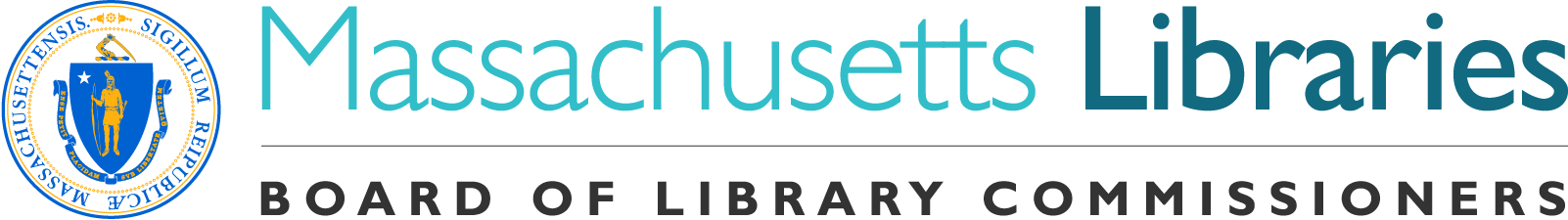 Perkins School, Grousbeck Center for Students and TechnologyWatertown, MassachusettsThursday, August 3, 2017  10:00 A.M.AgendaCall to OrderWelcomeSpeaker: 	Kim Charlson, Director, Perkins Braille & Talking Book LibraryApproval of Minutes- July 13, 2017 (ACTION)Speaker:	Mary Ann Cluggish, ChairmanChairman’s ReportSpeaker:	Chairman CluggishDirector’s ReportSpeaker:	James M. Lonergan, DirectorLegislative ReportSpeaker:	Mary Rose Quinn, Head of State Programs/Government Liaison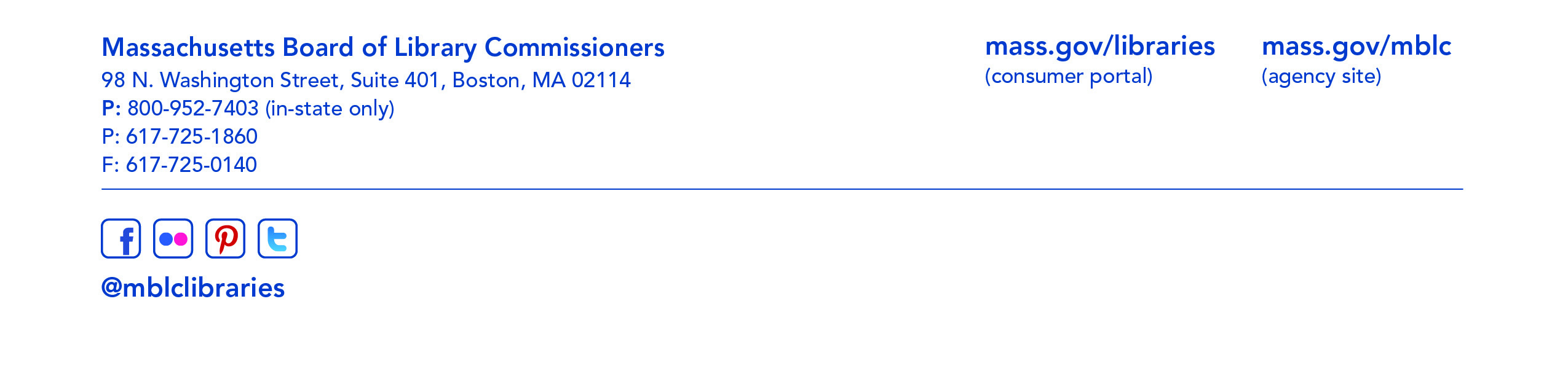 Marketing Plan UpdateSpeaker:	Celeste Bruno, Communications DirectorPresentation of Strategic PlanSpeakers:	Director Lonergan & Consultant Alan BrickmanPresentation of LSTA Long Range PlanSpeakers:	Ruth Urell, Head of Library Advisory and Development  Update on the Trustee Handbook revisions Speakers:	Erin Williams Hart, Trustee & Friends Information Specialist  Report from the Massachusetts Library SystemSpeaker:	Gregory Pronevitz, Executive Director		Massachusetts Library SystemReport from the Library for the CommonwealthSpeaker:	Anna Fahey-Flynn, Collaborative Library Services Manager,		Boston Public LibraryStanding Committee and Liaison ReportsCommissioner ActivitiesPublic CommentOld BusinessAdjournment 		Chairman Cluggish